Nedan följer utdrag, från Notisum och källa Riksdagens rättsdatabaser, gällande lagen om förvaltning av samfälligheter. Vissa delar av lagen, som inte berör vår typ av förening är borttagna. Vidare har många av de hänvisningar  till rättsfall som finns i den kompletta lagtexten, tagits bort. Vill man ta del hela lagen med alla tillhörande hänvisningar går man in på denna länk:  http://www.notisum.se/rnp/sls/lag/19731150.HTM§§ 17 – 54 är de som berör oss i den dagliga och årliga förvaltningenHopp i lagtexten är markerade  med en punklinje …………………………………………….Lag (1973:1150) om förvaltning av samfälligheterFöreningsförvaltningAllmänna bestämmelser om samfällighetsförening17 § Samfällighetsförening är en enligt denna lag bildad sammanslutning, som kan förvärva rättigheter och ikläda sig skyldigheter och vars medlemmar utgöres av delägarna i samfällighet.18 § En samfällighetsförenings ändamål är att förvalta den samfällighet för vilken den bildats.
   En samfällighetsförening får inte driva verksamhet som är främmande för det ändamål som samfälligheten ska tillgodose. Lag (2012:184).19 § Föreningen skall vid förvaltningen tillgodose medlemmarnas gemensamma bästa. Varje medlems enskilda intressen skall även beaktas i skälig omfattning.
   En samfällighetsförening som förvaltar en gemensamhetsanläggning skall avsätta medel till en fond för att säkerställa underhåll och förnyelse av gemensamhetsanläggningen, när gemensamhetsanläggningen 
1. är av kommunalteknisk natur eller annars av större värde samt inrättad för småhusfastigheter eller för sådana fastigheter tillsammans med hyresfastigheter eller bostadsrättsfastigheter, eller
2. tillförsäkrar en tredimensionell fastighet eller ett tredimensionellt fastighetsutrymme sådana rättigheter som avses i 3 kap. 1 a § första stycket 2 fastighetsbildningslagen (1970:988).
   I de fall som avses i andra stycket skall föreningens styrelse också upprätta en underhålls- och förnyelseplan. Den skall innehålla de upplysningar som är av betydelse för att fondavsättningarnas storlek skall kunna bedömas. Lag (2003:629).19 a § Bestämmelserna i andra–fjärde styckena tillämpas när 1. olika delar av en byggnad eller annan anläggning hör till skilda fastigheter, 2. minst en del av anläggningen hör till en tredimensionell fastighet eller ett tredimensionellt fastighetsutrymme, 3. en del av anläggningen ingår i en samfällighet, och 4. samfälligheten förvaltas av en samfällighetsförening. En medlem i föreningen ska följa de regler som kan finnas i stadgarna för att bevara sundhet, ordning och gott skick inom samfälligheten. Medlemmen ska hålla noggrann tillsyn över att det som sägs i andra stycket fullgörs också av 1. personer som hör till medlemmens hushåll eller som besöker honom eller henne som gäster, 2. personer som medlemmen har inrymt i sin del av anläggningen, eller 3. personer som för medlemmens räkning utför arbete i medlemmens del av anläggningen. Om en medlem åsidosätter sina skyldigheter enligt andra eller tredje stycket eller om en nyttjanderättshavare åsidosätter de skyldigheter som enligt samma stycken åligger en medlem, får föreningen föra talan mot medlemmen. Lag (2009:184).……………………………………………………………………………………………………..Registrering, stadgar och firma25 § En samfällighetsförening registreras hos den statliga lantmäterimyndigheten.
   Hos den statliga lantmäterimyndigheten ska det föras ett samfällighetsföreningsregister för införing av de uppgifter som enligt denna lag eller någon annan författning ska anmälas för registrering eller annars tas in i registret. I registret ska uppgifterna föras separat för varje län. Uppgifter om en samfällighetsförening ska föras i den del av registret som avser det län där föreningens styrelse enligt stadgarna har sitt säte. I fråga om registrering i samfällighetsföreningsregistret gäller 15 kap. 4 § första- tredje styckena lagen (1987:667) om ekonomiska föreningar. Hänvisningen i den paragrafens tredje stycke ska gälla klandertalan som avses i 23 § första stycket och 53 § andra stycket denna lag. Ett beslut om en sådan ändring av stadgarna att styrelsens säte ska flyttas från ett län till ett annat får dock inte registreras, om samfällighetsföreningens firma på grund av bestämmelsen i 29 § första stycket andra meningen denna lag inte får föras in i den delen av samfällighetsföreningsregistret.
   Närmare bestämmelser om samfällighetsföreningsregistret och om avgifter för registrering meddelas av regeringen. Lag (2008:544).26 § Registrering av en samfällighetsförening sker på ansökan av föreningens styrelse. Har sammanträde för bildande av föreningen hållits enligt 20 § andra stycket andra meningen eller 20 a § andra stycket, får registrering ske också på ansökan av den som har hållit sammanträdet.
   Vid ansökningshandlingen ska fogas två bestyrkta kopior av stadgarna samt en bestyrkt kopia av protokoll från sammanträde enligt 20 §.
   Ansökningshandlingen ska innehålla uppgift om föreningens postadress samt styrelseledamöternas fullständiga namn, bostads- och postadress och telefon. Om särskild firmatecknare har utsetts, ska uppgift lämnas också om denne. Lag (2009:184).27 § Innan samfällighetsförening blivit registrerad, kan den ej förvärva rättigheter eller ikläda sig skyldigheter.
   Handlar medlemmar i samfällighetsförening eller dess styrelse eller annan, som enligt denna lag är ställföreträdare för föreningen, på föreningens vägnar innan den registrerats, skall de som deltagit i åtgärden eller beslut därom svara solidariskt för uppkommande förbindelser.28 § Stadgar för samfällighetsförening skall ange 
1. föreningens firma,
2. samfällighet som förvaltas av föreningen och grunderna för förvaltningen,
3. den ort där styrelsen skall ha sitt säte,
4. hur styrelsen skall vara sammansatt och hur den skall utses samt grunderna för dess beslutförhet,
5. hur revision av styrelsens förvaltning skall ske,
6. föreningens räkenskapsperiod,
7. grunderna för sådan fondavsättning som avses i 19 § andra stycket,
8. hur ofta ordinarie föreningsstämma skall hållas,
9. det sätt på vilket kallelse till föreningsstämma skall ske och andra meddelanden bringas till medlemmarnas kännedom ävensom den tid före sammanträde då kallelseåtgärd senast skall vidtagas.
   Stadgarna får ej innehålla föreskrift som strider mot denna lag eller annan författning. Lag (1989:727).29 § En samfällighetsförenings firma ska innehålla ordet samfällighetsförening. Firman ska tydligt skilja sig från andra registrerade ännu bestående samfällighetsföreningsfirmor i samma län. För registrering av en samfällighetsförenings firma gäller i övrigt bestämmelserna i firmalagen (1974:156).
   Någon annan än en samfällighetsförening får inte använda ordet samfällighetsförening i sin firma. Den som bryter mot det som nu sagts döms till böter. Lag (2008:544).Styrelse och firmateckning30 § Styrelsen för samfällighetsförening skall bestå av en eller flera ledamöter och ha sitt säte i den ort där medlemmarnas fastigheter eller huvuddelen av dessa ligger. Styrelseledamot får inte vara underårig eller ha förvaltare enligt 11 kap. 7 § föräldrabalken. Lag (1988:1259).31 § När skäl därtill föreligger, får länsstyrelsen förordna att styrelsen skall bestå av flera ledamöter än som anges i stadgarna. Sådant förordnande har samma verkan som beslut om stadgeändring. Länsstyrelsen får vidare i föreningsstämmans ställe utse en ledamot eller, om synnerliga skäl föreligger, flera ledamöter i styrelsen. Kan överenskommelse ej träffas om arvode till sådan ledamot, bestämmer länsstyrelsen arvodet.
   Om länsstyrelsens beslut enligt första stycket skall anteckning göras i samfällighetsföreningsregistret.32 § Styrelseledamot kan av den som utsett honom skiljas från sitt uppdrag före utgången av den tid för vilken han utsetts.33 § Har styrelseledamots uppdrag upphört eller är styrelseledamot förhindrad att utöva uppdraget och är styrelsen ej ändå beslutför, får länsstyrelsen förordna syssloman i sådan ledamots ställe. Finns av skäl som nu sagts icke någon styrelseledamot att tillgå, får sysslomannen ensam handha föreningens angelägenheter och företräda föreningen som styrelse. Sysslomannens förordnande gäller till dess beslutför styrelse åter finns.
   Sysslomannen har rätt till arvode som bestämmes av länsstyrelsen. Arvodet betalas av föreningen.34 § Om ej annat följer av stadgarna eller av föreningsstämmobeslut, får styrelsen utse särskild firmatecknare.
   Bemyndigande att teckna firma kan av styrelsen när som helst återkallas.35 § Styrelsen handhar föreningens angelägenheter i överensstämmelse med denna lag, stadgarna och föreningsstämmobeslut, i den mån beslutet ej strider mot denna lag eller annan författning eller mot stadgarna.36 § Styrelseledamot får ej taga befattning med angelägenhet i vilken han har ett väsentligt intresse som strider mot föreningens.37 § Styrelsen är behörig att företräda föreningen i förhållande till tredje man. Samma behörighet tillkommer firmatecknare. Styrelsen och firmatecknaren får dock ej utan stöd av stadgarna eller föreningsstämmobeslut överlåta eller söka inteckning i fast egendom eller upplåta sådan egendom med nyttjanderätt för länge tid än fem år.38 § Som styrelsens beslut gäller den mening om vilken vid styrelsesammanträde de flesta röstande förenar sig. Vid lika röstetal avgöres val genom lottning. I andra frågor gäller den mening som biträdes av ordföranden.
   Första stycket gäller ej, om annat föreskrives i stadgarna.39 § Sker ändring i fråga om sådant förhållande som anges i 26 § tredje stycket, skall detta genom styrelsens försorg genast anmälas för registrering.Uttaxering av bidrag m.m.40 § Om samfällighetsförenings medelsbehov ej täckes på annat sätt, skall bidrag i pengar uttaxeras av medlemmarna.41 § Innan uttaxering sker, skall styrelsen upprätta utgifts- och inkomststat för föreningen. Staten förelägges föreningsstämman för godkännande.
   Gäller i fråga om skyldigheten att deltaga i kostnader olika bestämmelser för skilda verksamhetsgrenar, skall inkomsterna och utgifterna för varje verksamhetsgren beräknas för sig. Gemensamma inkomster och utgifter fördelas på verksamhetsgrenarna efter vad som är skäligt.
   Om föreningen skall göra fondsavsättning enligt 19 § andra stycket skall av utgifts- och inkomststaten framgå de belopp som går åt till fondavsättningen. Lag (1989:727).42 § Om ej annat föreskrives i stadgarna, uttaxeras medlemmarnas bidrag genom att styrelsen upprättar och på föreningsstämma framlägger debiteringslängd.
   I debiteringslängden anges det belopp som uttaxeras, vad som belöper på varje medlem och när betalning skall ske.
   I fall som avses i 41 § andra stycket redovisas varje verksamhetsgren för sig i debiteringslängden.43 § Räcker ej tillgängliga medel till betalning av klar och förfallen skuld för vilken föreningen svarar, skall styrelsen utan dröjsmål upprätta och på föreningsstämma framlägga särskild debiteringslängd samt omedelbart uttaga vad som fordras.
   Försummar styrelsens ledamöter vad som åligger dem enligt första stycket, är de solidariskt ansvariga för skulden. Är försummelsen uppenbar, förordnar länsstyrelsen på borgenärens yrkande syssloman att debitera och uttaga vad som fordras. I fråga om ersättning till sådan syssloman äger 33 § andra stycket motsvarande tillämpning.44 § Övergår delägarfastighet till ny ägare på annat sätt än genom försäljning på exekutiv auktion, svarar den nye ägaren tillsammans med den förre ägaren gentemot föreningen för oguldet belopp som dessförinnan påförts den förre ägaren enligt 42 eller 43 § och som ej förfallit till betalning tidigare än ett år före den bestämda tillträdesdagen. Mot den nya ägaren anses beloppet förfallet tillträdesdagen, om ej beloppet enligt debiteringslängden förfaller först efter denna dag.
   I fråga om samfälligheter enligt 1 § första stycket 5 skall vad som i första stycket sägs om ny ägare till en delägarfastighet i stället gälla den på vilken delaktigheten i samfälligheten har övergått på annat sätt än genom övergång av äganderätten till en delägarfastighet. Lag (1983:660).45 § I fall som avses i 41 § andra stycket får medel och andra tillgångar som är att hänföra enbart till viss verksamhetsgren icke användas eller utmätas för ändamål som faller utanför verksamhetsgrenen. Medel som nyss sagts får ej heller sammanblandas med andra medel.46 § Anser medlem att uttaxering ej överensstämmer med denna lag, stadgarna eller föreningsstämmobeslut, får han väcka talan mot föreningen om rättelse hos mark- och miljödomstolen inom fyra veckor från den dag då debiteringslängden framlades på föreningsstämma.
   Debiterat och till betalning förfallet belopp får, om domstolen ej förordnar annat när den prövar talan om rättelse, uttagas enligt bestämmelserna i utsökningsbalken om fordran för vilken betalningsskyldighet ålagts genom dom som äger lag kraft. Lag (2010:999).Föreningsstämma47 § Medlemmarnas rätt att deltaga i handhavandet av föreningens angelägenheter utövas på föreningsstämma.
   Kallelse till föreningsstämma sker genom styrelsens försorg. I kallelsen anges vilka ärenden som skall behandlas på stämman.
   Underlåter styrelsen att utfärda kallelse till ordinarie föreningsstämma i enlighet med stadgarnas föreskrifter, skall länsstyrelsen på anmälan av medlem utlysa föreningsstämma. Om minst en femtedel av samtliga röstberättigade medlemmar eller det mindre antal, som kan vara bestämt i stadgarna, hos styrelsen begär att extra föreningsstämma skall hållas och därvid anger de ärenden som skall behandlas, åligger det styrelsen att inom en vecka kalla till sådan stämma att hållas så snart det med iakttagande av föreskriven kallelsetid kan ske. Sker det ej, utlyser länsstyrelsen stämma på anmälan av medlem.48 § I fall som avses i 41 § andra stycket får vid avgörande av fråga som enbart rör viss verksamhetsgren rösträtt utövas endast av de medlemmar som är bidragsskyldiga till denna verksamhetsgren.
   Den som underlåtit att i rätt tid fullgöra sin bidragsskyldighet får deltaga i förhandlingarna men ej utöva rösträtt, innan han fullgjort vad han eftersatt.
   Medlem eller annan får icke, själv eller genom ombud eller som ombud, deltaga i behandlingen av angelägenhet, vari han äger ett väsentligt intresse som strider mot föreningens.
   Innehavare av rättighet i delägarfastighet får närvara och yttra sig vid behandlingen av fråga som rör hans rätt.49 § Röstberättigad medlem, som är närvarande vid föreningsstämma, har, oavsett om han äger en eller flera delägarfastigheter, en röst. I fråga som har ekonomisk betydelse skall medlemmarnas röstetal i stället beräknas efter delägarfastigheternas andelstal, om medlem begär det. Dock får medlems röstetal ej överstiga en femtedel av det sammanlagda röstetalet för samtliga närvarande röstberättigade medlemmar.
   Medlems rösträtt kan utövas genom ombud. Ombud får ej företräda mer än en medlem. Som stämmans beslut gäller den mening för vilken de flesta rösterna avgivits. Vid lika röstetal avgöres val genom lottning, medan i andra frågor den mening gäller som biträdes av ordföranden.
   Första och andra styckena gäller ej i den mån annat följer av 51 eller 52 §. Avvikelse från andra stycket får föreskrivas i stadgarna.50 § Styrelsen är skyldig att på föreningsstämma lämna de upplysningar om föreningens verksamhet som medlem begär och som kan vara av betydelse för medlemmarna.
   Över beslut som fattas på föreningsstämma skall genom styrelsens försorg föras protokoll, vilket skall hållas tillgängligt för medlemmarna senast två veckor efter stämman.Överlåtelse av fast egendom m.m.51 § För beslut att överlåta eller söka inteckning i fast egendom eller att upplåta sådan egendom med nyttjanderätt för längre tid än fem år fordras minst två tredjedelar av de avgivna rösterna, om ej annat föreskrives i stadgarna.Ändring av föreningens stadgar52 § Vid omröstning i fråga om ändring av föreningens stadgar har varje röstberättigad medlem, oavsett om han äger en eller flera delägarfastigheter, en röst. För beslut om sådan ändring fordras minst två tredjedelar av de avgivna rösterna. Föreskrives strängare villkor i stadgarna, skall det gälla.
   Beslut enligt första stycket skall genom styrelsens försorg genast anmälas för registrering. Vid anmälan skall fogas två bestyrkta avskrifter av protokoll över beslutet. Beslutet får ej tillämpas innan registrering skett.Talan mot föreningsstämmobeslut53 § Anser styrelseledamot eller sådan medlem eller innehavare av rättighet i delägarfastighet vars rätt beröres att beslut som fattas på föreningsstämma ej tillkommit i behörig ordning eller att det strider mot denna lag eller annan författning eller mot stadgarna, får han klandra beslutet genom att väcka talan mot föreningen hos mark- och miljödomstolen.
   Grundas talan enligt första stycket på att beslutet ej tillkommit i behörig ordning eller att det eljest kränker endast medlems eller rättighetshavares rätt, skall talan väckas inom fyra veckor från beslutets dag vid påföljd att beslutet annars är gällande.
   När talan väckts, äger mark- och miljödomstolen förordna att beslutet tills vidare ej får verkställas.
   Dom varigenom stämmobeslut upphävts eller ändrats gäller även för medlem eller rättighetshavare som ej fört talan. Lag (2010:999).Skadeståndsskyldighet m.m.54 § I fråga om skyldighet för styrelseledamot, syssloman enligt denna lag, revisor eller medlem att ersätta skada, som han tillskyndat föreningen, medlem eller tredje man, och om talan om sådan ersättning äger 13 kap. lagen (1987:667) om ekonomiska föreningar motsvarande tillämpning. Talan upptages dock av mark- och miljödomstolen. Lag (2010:999).NJA 2012 s. 575 En samfällighetsförening begärde verkställighet av uttaxeringsbeslut i debiteringslängder. I dessa... MÖD 2014:16 Avvisad talan angående klander av föreningsstämmobeslut ----- Klander av föreningsstämmobeslut har... RÅ 2009 ref. 50 Ett regeringsbeslut kan inte rättsprövas på ansökan av enskilda medlemmar i en samfällighetsförening... NJA 1989 s. 291 En samfällighetsförening som förvaltar en gemensamhetsanläggning vari ingår en centralantenn har... RH 2008:18 Beläggning av en ca 200 meter lång samfälld grusväg med mjukbitumenstabiliserat oljegrus (mjog) har... RH 2008:56 En samfällighetsförenings beslut att godkänna styrelsens resultat- och balansräkning kan klandras.... RH 2012:71 En samfällighetsförening kan inte låta bli att avsätta medel till en fond för förnyelse och... Ändrad gm SFS 1995:830, ikraft 1995-07-01 Ändrad 2009-03-24 gm SFS 2009:184, ikraft 2009-05-01 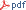 Ändrad gm SFS 1989:727, ikraft 1990-01-01 NJA 1989 s. 291 En samfällighetsförening som förvaltar en gemensamhetsanläggning vari ingår en centralantenn har... RH 2012:71 En samfällighetsförening kan inte låta bli att avsätta medel till en fond för förnyelse och... RH 2008:56 En samfällighetsförenings beslut att godkänna styrelsens resultat- och balansräkning kan klandras.... NJA 1989 s. 87 Fråga om uttaxering av bidrag till samfällighetsförening. RH 2012:71 En samfällighetsförening kan inte låta bli att avsätta medel till en fond för förnyelse och... NJA 1989 s. 87 Fråga om uttaxering av bidrag till samfällighetsförening. Ändrad gm SFS 1983:660, ikraft 1984-01-01 Ändrad gm SFS 1981:794 Ändrad 2010-07-13 gm SFS 2010:999, ikraft 2011-05-02 NJA 2012 s. 575 En samfällighetsförening begärde verkställighet av uttaxeringsbeslut i debiteringslängder. I dessa... NJA 1987 s. 46 Styrelsen för samfällighetsförening framlade vid föreningsstämma debiteringslängd, varigenom bidrag... NJA 2001 s. 848 Vid omröstning i samfällighetsförening för avgörande av fråga om ansvarsfrihet för styrelseledamot... Ändrad 2010-07-13 gm SFS 2010:999, ikraft 2011-05-02 NJA 1981 s. 330 Fråga huruvida klandertalan mot samfällighetsförenings stämmobeslut har väckts inom föreskriven tid... NJA 1989 s. 291 En samfällighetsförening som förvaltar en gemensamhetsanläggning vari ingår en centralantenn har... NJA 1998 s. 419 I mål om klander av föreningsstämmobeslut har ett styrelseval undanröjts. Av styrelsen före... MÖD 2014:16 Avvisad talan angående klander av föreningsstämmobeslut ----- Klander av föreningsstämmobeslut har... RH 2008:56 En samfällighetsförenings beslut att godkänna styrelsens resultat- och balansräkning kan klandras.... 